Science Curriculum MapAutumn 1Autumn 2Spring 1Spring 2Summer 1Summer 2ReceptionSeasonsLife cycle – baby (Nativity story link)SeasonsLife cycle – baby (Nativity story link)New beginningsPlants & seedsHealthy eating – rainbow plateNew beginningsPlants & seedsHealthy eating – rainbow plateLife cycle - butterflyHabitats – rock pools & creatures of the deepYear 1Everyday Materials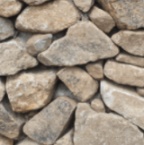 Human Senses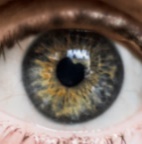 Seasonal Changes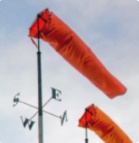 Seasonal ChangesPlant Parts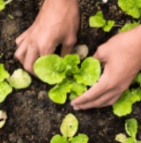 Animal Parts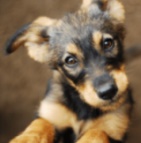 Year 2Human Survival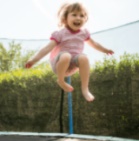 Human SurvivalAnimal Survival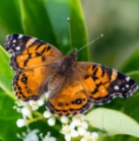 Habitats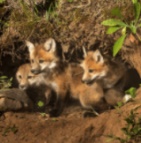 Uses of Materials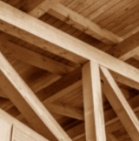 Plant Survival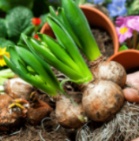 Year 3Skeletal and Muscular Systems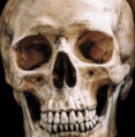 Skeletal and Muscular SystemsForces and Magnets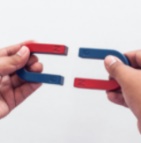 Forces and MagnetsPlant Nutrition and Reproduction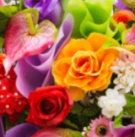 Light and Shadows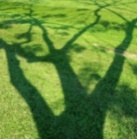 Year 4Digestive System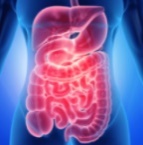 Sound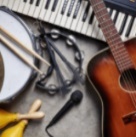 States of Matter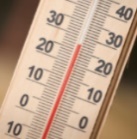 Grouping and Classifying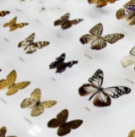 Electrical Circuits and Conductors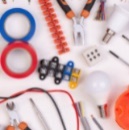 Electrical Circuits and ConductorsYear 5Properties and Changes of Materials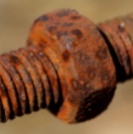 Properties and Changes of MaterialsHuman Reproduction and Ageing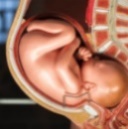 Human Reproduction and AgeingForces and Mechanisms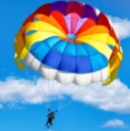 Earth and Space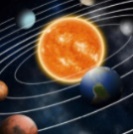 Year 6Electrical Circuits and Components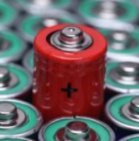 Electrical Circuits and ComponentsLight Theory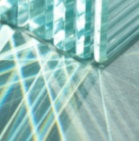 Evolution and Inheritance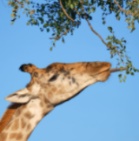 Circulatory System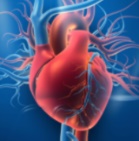 Circulatory System